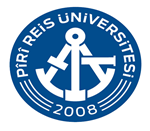 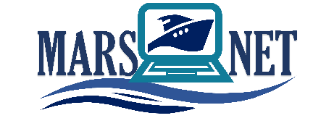 TIMEAPRIL 24THAPRIL 25THAPRIL 26THPLACEENGINE ROOM SIMULATORENGINE ROOM SIMULATORENGINE ROOM SIMULATORENGINE ROOM SIMULATORENGINE ROOM SIMULATOR/CLASSROOM09.50- 10.35Introduction to ERS conceptMenu ClusterCommand and Control ElementsMain propulsion power engineExercises on a Typical LCC Tanker10.45- 11.30ERS training basic requirementsERS InstructorCommand and Control SignalsPropulsion power engine systemsExercises on a Typical LCC Tanker11.45- 12.30Marine Engineer responsibility on watchImportance of Systems IntegrationElectric PlantAuxiliary SystemsExercises on a Typical LCC Tanker12.35- 13.20LUNCH BREAKLUNCH BREAKLUNCH BREAKLUNCH BREAKLUNCH BREAK13.30- 14.30Types of shipsImportance of systems information/ AlgorithmElectric PlantAuxiliary SystemsReviewQuestion/Answer Period 14.30- 16.00Types of shipsImportance of AlgorithmMain Propulsion power engine systemsScenariosReviewQuestion/Answer Period16.00- 17.00Review Debriefing Q&AReview Debriefing Q&ADebrief &EvaluationDebrief &EvaluationDebrief &Evaluation17.00LEISURE TIMELEISURE TIME LEISURE TIMELEISURE TIMELEISURE TIME